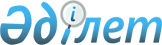 О присвоении наименовании улицамРешение акима сельского округа Казыбек би Жетысайского района Туркестанской области от 19 марта 2019 года № 19. Зарегистрировано Департаментом юстиции Туркестанской области 28 марта 2019 года № 4952
      В соответствии с подпунктом 4) статьи 14 Закона Республики Казахстан от 8 декабря 1993 года "Об административно-территориальном устройстве Республики Казахстан", с учетом мнения населения и на основании заключения Южно-Казахстанской областной ономастической комиссии от 27 сентября 2017 года, аким сельского округа Казыбек би РЕШИЛ:
      1. Присвоить улицам сельского округа Казыбек би следующие наименования:
      1) улице Жана курылыс № 2 в селе Курбан ата – наименование Болашақ;
      2) улице Жана курылыс № 3 в селе Курбан ата - наименование Нұр;
      3) улице Жана курылыс № 1 в селе Абибулла – наименование Ырыс
      4) улице Жана курылыс № 3 в селе Жамбыл – наименование Бірлік;
      5) улице Жана курылыс № 5 в селе Жамбыл – наименование Байтоғай;
      6) улице Жана курылыс № 7 в селе Жамбыл – наименование Асылмұра;
      7) улице Жана курылыс № 6 в селе Жамбыл - наименование Адыр;
      8) улице Жана курылыс№ 1 в селе Алкен Оспанов – наименование Азаттық;
      9) улице Жана курылыс № 2 в селе Алкен Оспанов-наименование Қызылжар;
      10) улице Жана курылыс № 4 в селеАлкен Оспанов-наименование Сарыарқа;
      11) улице Жана курылыс№ 5 в селе Алкен Оспанов – наименование Ақбұлақ;
      12) улице Жана курылыс № 2 в селе Казыбек би - наименование Ақжайлау;
      13) улице Жана курылыс № 5 в селе Казыбек би - наименование Бейбітшілік;
      14) улице Жана курылыс № 7 в селе Казыбек би - наименование Береке;
      15) улице Жана курылыс № 9 в селе Казыбек би - наименование Ақтоғай;
      16) улице Жана курылыс № 10 в селе Казыбек би - наименование Нұра;
      17) улице Жана курылыс № 11 в селе Казыбек би - наименование Ақжал;
      18) улице Жана курылыс № 13 в селе Казыбек би - наименование Бірлік;
      19) улице Жана курылыс № 14 в селе Казыбек би - наименование Алатау;
      20) улице Жана курылыс № 15 в селе Казыбек би - наименование Теректі;
      21) улице Жана курылыс № 16 в селе Казыбек би - наименование Дархан;
      22) улице Жана курылыс № 17 в селе Казыбек би - наименование Мамыр;
      23) улице Жана курылыс № 19 в селе Казыбек би - наименование Алаш;
      24) улице Жана курылыс № 21 в селе Казыбек би - наименование Мырзашөл;
      25) улице Жана курылыс № 24 в селе Казыбек би - наименование Ақжазық;
      26) улице Жана курылыс № 25 в селе Казыбек би - наименование Жетіжарғы.
      2. Государственному учреждению "Аппарат акима сельского округа Казыбек би" в установленном законодательством Республики Казахстан порядке обеспечить:
      1) государственную регистрацию настоящего решения в территориальном органе юстиции;
      2) в течение десяти календарных дней со дня государственной регистрации настоящего решения акима направление его копии в бумажном и электронном виде на казахском и русском языках в Республиканское Государственное предприятие на праве хозяйственного ведения "Республиканскии центр правовой информации" для официального опубликования и включения в эталонный контрольный банк нормативных правовых актов Республики Казахстан;
      3) в течение десятьи календарных дней со дня государственной регистрации настоящего решения направление его копии на официальное опубликование в периодические печатные издания, распространяемых на территории Жетысайского района;
      4) размещение настоящего решения на интернет-ресурсе акимата Жетысайского района после его официального опубликования.
      3. Контроль за исполнением настоящего решения возложить на заместителя акима Б. Кадирова сельского округа Казыбек би.
      4. Настоящее решение вводится в действие по истечении десяти календарных дней после дня его первого официального опубликования.
					© 2012. РГП на ПХВ «Институт законодательства и правовой информации Республики Казахстан» Министерства юстиции Республики Казахстан
				
      Аким сельского

      округа Казыбек би

Д. Уразов
